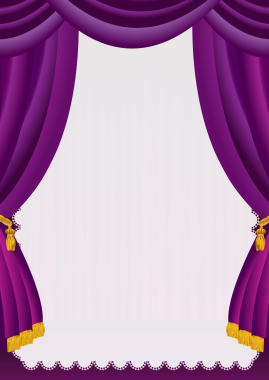 Муниципальное казенное дошкольное образовательное учреждение – детский сад комбинированного вида № 1 «Ручеек» Барабинского района Новосибирской областиВзаимодействиесродителямикакфактор развития творческих способностей детей дошкольного возрастаВоспитатель ВККЧепелева  Е. А. г. Барабинск(Слайд 1, 2)Театр – это волшебный мир. Он даёт уроки красоты, морали и нравственности. А чем они богаче, тем успешнее идёт развитие духовного мира детей. (Борис Михайлович  Теплов)Проблема взаимодействия детского сада с семьёй всегда была актуальной и трудной. Актуальной, потому что участие родителей в жизни своих детей помогает им увидеть многое, а трудной, потому что все родители разные, и  к ним, как и к детям нужен особый подход.Организация взаимодействия с семьей – работа, не имеющая готовых технологий и рецептов. Её успех определяется интуицией, инициативой и терпением педагога, его умением стать профессиональным помощником в семье. В психолого-педагогической науке уже давно доказана эффективность любой совместной деятельности для укрепления и развития эмоциональных отношений между родителями и детьми. В последнее время дети увлечены компьютерами и другими новомодными игрушками, которыми родители стараются заменить сверстников, ограждая ребенка от неприятностей, от «дурного влияния», также этим взрослые стараются заполнить отсутствие детского сообщества, помощи и участия взрослых в развитии ребенка, без которого  невозможно полноценное психическое и социально – эмоциональное  развитие личности. Развитие театрализованной деятельности в дошкольных образовательных учреждениях и накопление эмоционально чувственного опыта у детей – длительная работа, которая требует непосредственного участия родителей.    (Слайд3)Как утверждает  известный американский писатель Томас Харрис: «Лучше всего можно помочь детям, помогая их родителям».Именно союз педагогов и родителей способствует  интеллектуальному,  эмоциональному и эстетическому развитию детей. Организованное сотрудничество может дать импульс к построению взаимодействия с семьёй на качественно новой основе, предполагающей не просто совместное участие в воспитании  ребёнка, а осознание общих целей, формирование доверительных отношений и стремление к взаимопониманию. (Слайд 4)Поэтому целью нашей работы в этом направлении стало создание  условий для развития творческой активности детей в театрализованной деятельности, обеспечение становления партнёрских доверительных  отношений между семьёй и ДОУ, объединение в одну команду, развитие потребности делиться друг с другом своими проблемами и совместно их решать.Организуя кружок  по театрализованной деятельности, мы знали, что успех нашей работы с детьми в большей степени зависит от того, какая атмосфера создана родителями в семье: имеет ли она продолжение дома, насколько родители осознают необходимость содействия педагогам детского сада. Поэтому, мы выделили следующие задачи взаимодействия с родителями по театрализованной деятельности:     (Слайд 5)-  вызвать интерес у детей и родителей к театрализованной деятельности;- привлечь родителей к созданию условий для театрализованной деятельности;-  приобщать родителей к совместной театрализованной деятельности; - педагогически  просвещать родителей по развитию речи через театрализованную деятельность; -  совершенствовать художественно-прикладные и музыкально-театральные способности воспитанников в художественно-продуктивной деятельности и музыкально-театральном искусстве;-  перевести родителей от наблюдателя за игровыми действиями к прямому включению в процесс театральной деятельности в детском саду.  (Слайд 6)Работу с родителями организуем по 4 направлениям: информационно-аналитическому, познавательному, наглядно – информационному, досуговому, используя различные  традиционные и нетрадиционные  формы: (Слайд 7,8)Анкетирование, тестирование, опрос, почтовый ящик с вопросами и ответами для изучения представлений родителей  о театрализованной деятельности детей с целью обеспечения обратной связи с семьей. (Слайд 9,10)проведение просветительской работы среди родителей через лектории с привлечением специалистов (педагога-психолога, педагога- логопеда, музыкального руководителя);  (Слайд 11)индивидуальные консультации;  (Слайд 12)повышение компетентности в вопросах музыкального воспитания детей: индивидуальные беседы, консультации, всеобучи, семинары; (Слайд 13)пропаганда музыкального искусства: информационный блок в уголке для родителей, возможность пользоваться фонотекой, библиотекой; (Слайд 14)выставки – презентации, тематические выставки и папки-передвижки, совместное оформление стендов, газет, создание  видеопрезентаций; (Слайд 15)проведение рекламной компании, родительские собрания; (Слайд16,17)педагогический всеобуч родителей, семинары – практикумы с целью повышения компетентности в вопросах эстетического воспитания, приобретения навыков сценарной, режиссерской и постановочной работы с детьми, организации домашнего театра; (Слайд 18)связь с  родителями через телефонные разговоры; (Слайд 19)проведение тематических вечеров, «круглых столов» с целью распространения семейного опыта по театрализованной деятельности детей;  (Слайд 20,21)привлечение родителей к организации и проведению мероприятий: помощь в изготовлении атрибутов, театральных костюмов и декораций;  (Слайд 22,23)создание мини – библиотеки по сказкам, по вопросам эстетического воспитания детей; (Слайд 24)совместная проектная деятельность;  (Слайд 25)вовлечение в образовательный процесс: открытые занятия, участие в них, дни открытых дверей;   (Слайд 26,27)совместная культурно - досуговая деятельность: совместное написание сценариев, стихотворений, участие в подготовке и проведении праздников, исполнение ролей.  (Слайд 28, 29)Таким образом, подобная организация театрализованной деятельности способствует самореализации каждого ребёнка и взаимообогащению взрослых и детей, т.к. они  вступают здесь, как равноправные партнёры взаимодействия. (Слайд 30,31)Именно в общем спектакле или концерте ребёнок естественно и непринуждённо усваивает богатейший опыт взрослых, перенимая образцы поведения. Кроме того, в такой совместной деятельности создаётся микроклимат, в основе которого лежит уважение к личности маленького человека, забота о нём, доверительные отношения между взрослыми и детьми. Конечно, в нашей работе были сложности: были проблемы с посещением, низкой активностью родителей.  (Слайд 32,33)Но, четкий отбор материала, практическая деятельность, ненавязчивость обучения различным приемам работы с детьми, использование нетрадиционных форм взаимодействия, непринужденность общения с детьми и родителями - всё это  способствует повышению заинтересованности родителей и обеспечивает повышение их педагогической культуры и уровня  семейного воспитания.  (Слайд 34)В заключении хотелось бы еще раз подчеркнуть, что семья и дошкольное учреждение – два важных социальных института социализации ребенка. И хотя их воспитательные функции различны, положительные результаты достигаются только при умелом сочетании разных форм сотрудничества, при активном включении в эту работу всех членов коллектива ДОУ  и членов семей воспитанников. Главное в работе – завоевать доверие и авторитет, убедить родителей в важности и необходимости согласованных действий семьи и дошкольного учреждения. (Слайд35)Мы с уверенностью можем сказать, что в данном направлении воспитатели и родители едины в совместном стремлении помочь каждому ребёнку сотворить образ своего «Я».   (Слайд36)Своё выступление хочу закончить словами  В.А. Сухомлинского:  «Дети – это счастье, созданное нашим трудом. Занятия, встречи с детьми, конечно, требуют душевных сил, времени, труда. Но, ведь и мы счастливы тогда, когда счастливы наши дети, когда их глаза наполнены радостью». (Слайд37)